12 февраля в детском саду в подготовительной группе прошли эстафеты «Зимние старты»Две команды «Олимпийские зайчики» и «Олимпийские мишки», соревновались в ловкости, смелости.Жюри – заведующий Двойченко Людмила МихайловнаВедущий – Фернандес Лолита АльфредовнаТренер –Ионова  Елена ГригорьевнаСоревнование «Лыжные гонки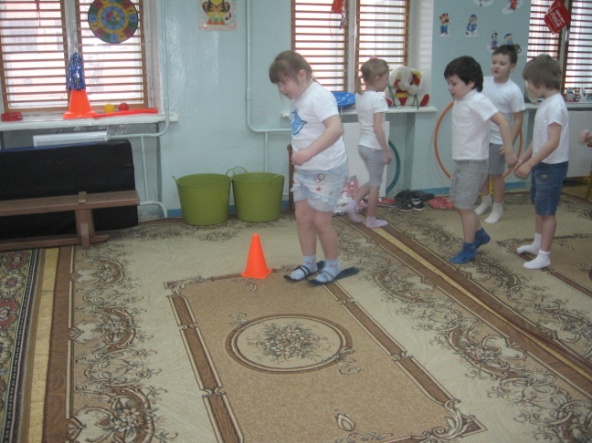 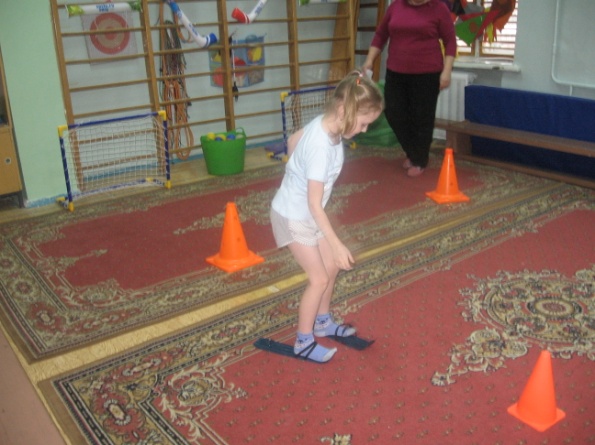 Соревнование «Санки-ледянки»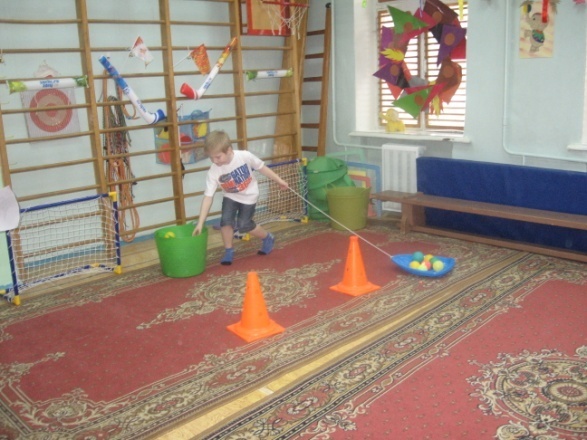 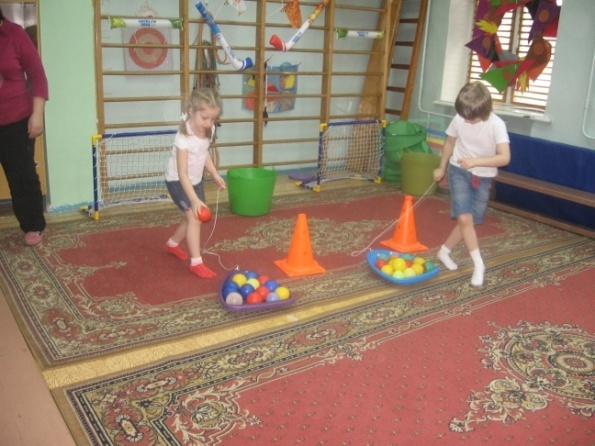 Соревнование «Проползи»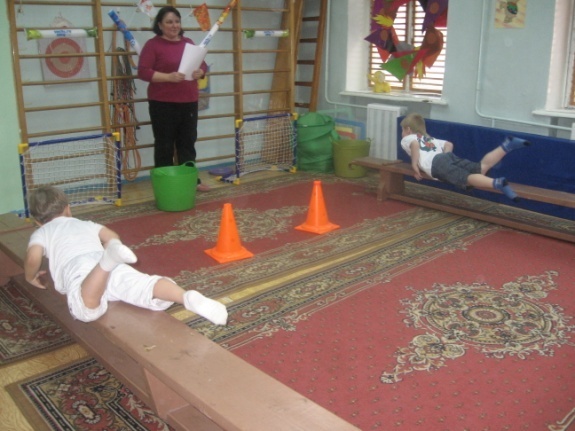 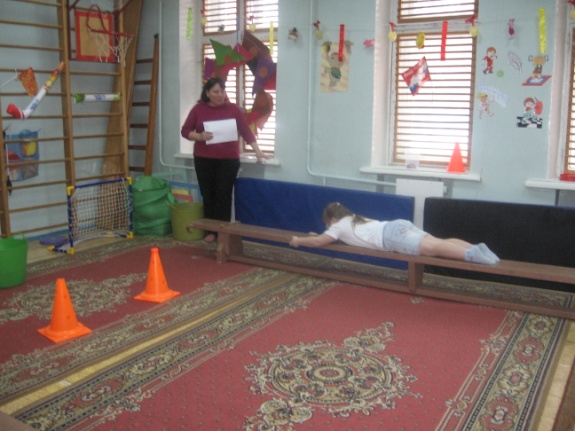 Конкурс капитанов команд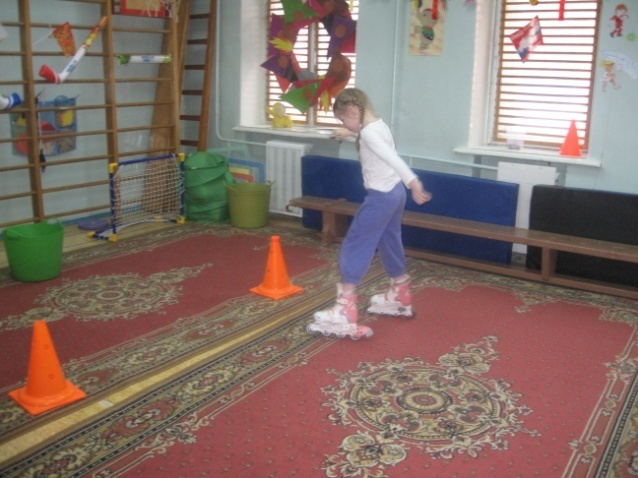 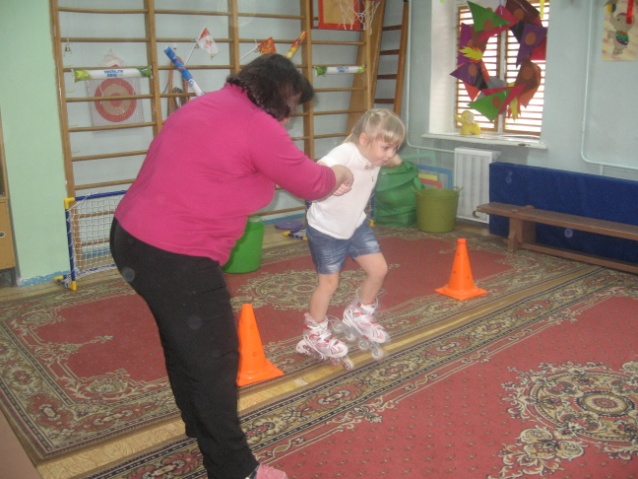 Соревнование «хоккей»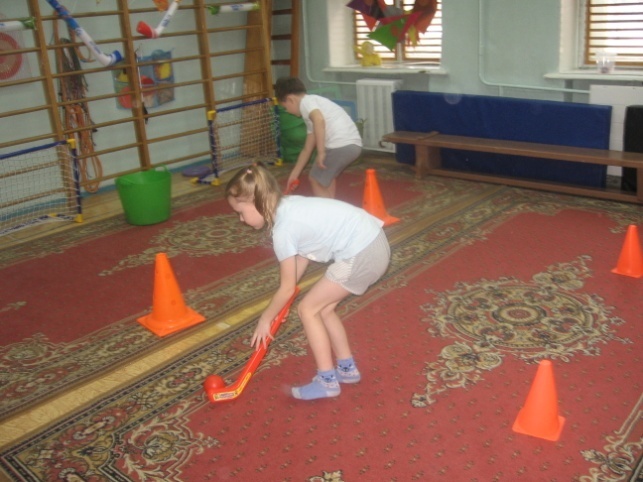 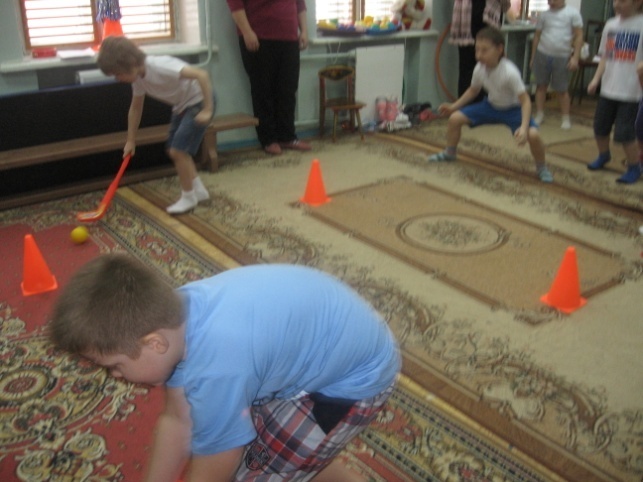 Благодарим всех участников эстафет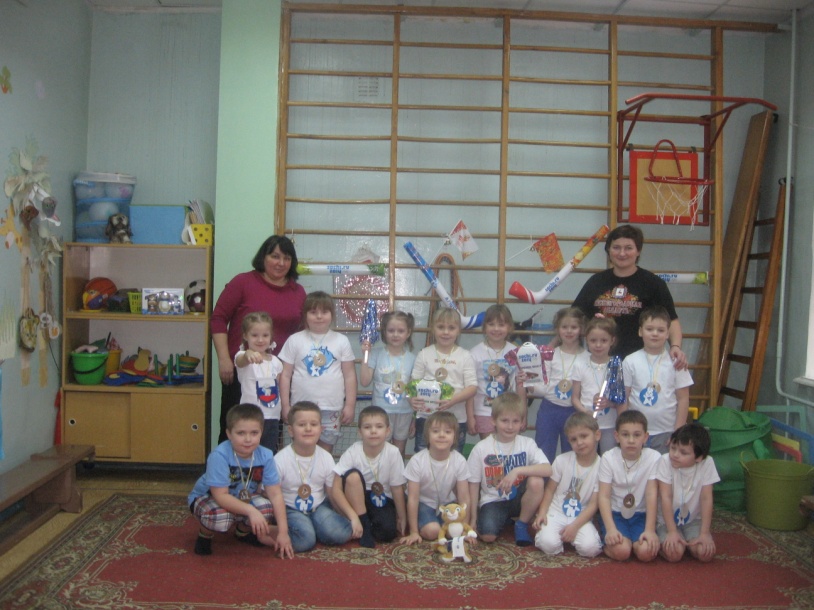 МОЛОДЦЫ!